GS Heese-Süd                              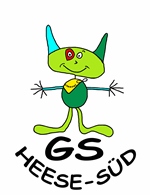 GS Heese-Süd – Kniprodestr. 8 – 29225 CelleAnmeldungen zur VGS und GTS für das Schuljahr 2021 /2022Hinweis: Die Anmeldung zum gemeinsamen warmen Mittagessen erfolgt über das gesonderte Formular „Anmeldung zum Mittagessen für Kinder der GTS“.Bei Fragen zur Ganztagsschule jeglicher Art, bitte gerne an Frau Brunkhorst wenden (05141/ 2782393, Janna.Brunkhorst@celle.de)! Bei Fragen zum kostenpflichtigen Hort (bis 16:30 oder 17:00 Uhr, auch freitags und in den Ferien möglich) wenden Sie sich bitte an Frau Helms (05141/ 12-4025)._____________________________________________	  Datum, Unterschrift eines ErziehungsberechtigtenName des Kindesjetzige Klasse oder KindergartenTelefon Erziehungsberechtigte tagsüber:Handy z.B. Mutter:Handy z.B. Vater:Weitere Telefonnummern:Wichtig: Sie müssen, während Ihr Kind bei uns ist, immer auf einem Telefon oder Handy erreichbar sein!E-Mail-Adresse Erziehungsberechtigte:Telefon Erziehungsberechtigte tagsüber:Handy z.B. Mutter:Handy z.B. Vater:Weitere Telefonnummern:Wichtig: Sie müssen, während Ihr Kind bei uns ist, immer auf einem Telefon oder Handy erreichbar sein!E-Mail-Adresse Erziehungsberechtigte:1. Anmeldung Verlässliche Grundschule – nur für die 1. und 2. Klasse (Montag bis Freitag, jeweils bis 12:30 Uhr) (kostenlos - verbindlich für das ganze Schuljahr)  □ Ja  □ Nein2. Anmeldung Ganztagschule für 1. bis 4. Klasse (Montag bis Donnerstag, jeweils bis 16:00 Uhr) (kostenlos - verbindlich für das ganze Schuljahr)   □ Ja, für folgende Tage:     □ Montag           □ Dienstag           □ Mittwoch           □ Donnerstag  □ NeinWichtig: Wenn Sie Ihr Kind im Ganztag anmelden aber nicht für jeden Tag, nimmt es an den anderen Tagen automatisch an allen Wochentagen an der Verlässlichen Grundschule bis 12:30 Uhr teil! Wichtige Hinweise (z.B. kein Schweinefleisch, nur vegetarisch, Allergien):